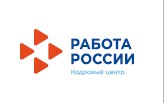 28 ИЮНЯ В ПЕРВОУРАЛЬСКЕ ПРОЙДЕТ ВСЕРОССИЙСКАЯ ЯРМАРКА ТРУДОУСТРОЙСТВА «РАБОТА РОССИИ. ВРЕМЯ ВОЗМОЖНОСТЕЙ»Дорогие первоуральцы!Если вы ищете работу или задумываетесь о смене работы, вам непременно нужно посетить Всероссийскую ярмарку трудоустройства. Личное общение с представителями работодателей (актуальные вакансии предложат более 15 компаний),Знакомство с рынком труда Первоуральска и Свердловской области, мерами господдержки при трудоустройстве,Профориентационное тестирование, Консультация опытного профконсультанта по планированию карьеры и обучению,Семинар для предприимчивых: «Бизнес-девичник. Хочу, могу, делаю»,Интереснейшие тренинги и мастер-классы – вот список активностей, которые будут представлены на ярмарке трудоустройства. Мамы могут приходить вместе с детьми. Дошкольникам тоже найдется полезное занятие в детском уголке «Угадай профессию!»На Всероссийской ярмарке трудоустройства «Работа России. Время возможностей» вы найдёте работу, которая подходит именно вам!Ждем всех желающих 28 июня с 10 до 12 часов в Кадровом центре «Работа России» по адресу: г. Первоуральск, ул. Береговая, 48. Справки по телефону (3439) 221-228 (доб. 147, 154) 